Современная система классификации информационной продукцииС 1 сентября 2012 года, после вступления в силу федерального закона «О защите детей от информации, причиняющей вред их здоровью и развитию»в России введена следующая возрастная классификация информационной продукции[1]:Информационная продукция для детей, всех возрастов (0+)К информационной продукции для детей, не достигших возраста ноля лет, может быть отнесена информационная продукция, содержащая информацию, не причиняющую вреда здоровью и (или) развитию детей (в том числе информационная продукция, содержащая оправданные её жанром и (или) сюжетом эпизодические ненатуралистические изображение или описание физического и (или) психического насилия (за исключением сексуального насилия) при условии торжества добра над злом и выражения сострадания к жертве насилия и (или) осуждения насилия).Информационная продукция для детей, достигших возраста шести лет (6+)К допускаемой к обороту информационной продукции для детей, достигших возраста шести лет, может быть отнесена информационная продукция, предусмотренная статьей 7 настоящего Федерального закона, а также информационная продукция, содержащая оправданные её жанром и (или) сюжетом:1) кратковременные и ненатуралистические изображение или описание заболеваний человека (за исключением тяжелых заболеваний) и (или) их последствий в форме, не унижающей человеческого достоинства;2) ненатуралистические изображение или описание несчастного случая, аварии, катастрофы либо ненасильственной смерти без демонстрации их последствий, которые могут вызывать у детей страх, ужас или панику;3) не побуждающие к совершению антиобщественных действий и (или) преступлений эпизодические изображение или описание этих действий и (или) преступлений при условии, что не обосновывается и не оправдывается их допустимость и выражается отрицательное, осуждающее отношение к лицам, их совершающим.Информационная продукция для детей, достигших возраста двенадцати лет (12+)К допускаемой к обороту информационной продукции для детей, достигших возраста двенадцати лет, может быть отнесена информационная продукция, предусмотренная статьей 8 настоящего Федерального закона, а также информационная продукция, содержащая оправданные её жанром и (или) сюжетом:1) эпизодические изображение или описание жестокости и (или) насилия (за исключением сексуального насилия) без натуралистического показа процесса лишения жизни или нанесения увечий при условии, что выражается сострадание к жертве и (или) отрицательное, осуждающее отношение к жестокости, насилию (за исключением насилия, применяемого в случаях защиты прав граждан и охраняемых законом интересов общества или государства);2) изображение или описание, не побуждающие к совершению антиобщественных действий (в том числе к потреблению алкогольной и спиртосодержащей продукции, пива и напитков, изготавливаемых на его основе, участию в азартных играх, занятию бродяжничеством или попрошайничеством), эпизодическое упоминание (без демонстрации) наркотических средств, психотропных и (или) одурманивающих веществ, табачных изделий при условии, что не обосновывается и не оправдывается допустимость антиобщественных действий, выражается отрицательное, осуждающее отношение к ним и содержится указание на опасность потребления указанных продукции, средств, веществ, изделий;3) не эксплуатирующие интереса к сексу и не носящие возбуждающего или оскорбительного характера эпизодические ненатуралистические изображение или описание половых отношений между мужчиной и женщиной, за исключением изображения или описания действий сексуального характера.Информационная продукция для детей, достигших возраста шестнадцати лет (16+)К допускаемой к обороту информационной продукции для детей, достигших возраста шестнадцати лет, может быть отнесена информационная продукция, предусмотренная статьей 9 настоящего Федерального закона, а также информационная продукция, содержащая оправданные её жанром и (или) сюжетом:1) изображение или описание несчастного случая, аварии, катастрофы, заболевания, смерти без натуралистического показа их последствий, которые могут вызывать у детей страх, ужас или панику;2) изображение или описание жестокости и (или) насилия (за исключением сексуального насилия) без натуралистического показа процесса лишения жизни или нанесения увечий при условии, что выражается сострадание к жертве и (или) отрицательное, осуждающее отношение к жестокости, насилию (за исключением насилия, применяемого в случаях защиты прав граждан и охраняемых законом интересов общества или государства);3) информация о наркотических средствах или о психотропных и (или) об одурманивающих веществах (без их демонстрации), об опасных последствиях их потребления с демонстрацией таких случаев при условии, что выражается отрицательное или осуждающее отношение к потреблению таких средств или веществ и содержится указание на опасность их потребления;4) отдельные бранные слова и (или) выражения, не относящиеся к нецензурной брани;5) не эксплуатирующие интереса к сексу и не носящие оскорбительного характера изображение или описание половых отношений между мужчиной и женщиной, за исключением изображения или описания действий сексуального характера.Информация, запрещённая для распространения среди детей (18+)1) побуждающая детей к совершению действий, представляющих угрозу их жизни и (или) здоровью, в том числе к причинению вреда своему здоровью, самоубийству;2) способная вызвать у детей желание употребить наркотические средства, психотропные и (или) одурманивающие вещества, табачные изделия, алкогольную и спиртосодержащую продукцию, пиво и напитки, изготавливаемые на его основе, принять участие в азартных играх, заниматься проституцией, бродяжничеством или попрошайничеством;3) обосновывающая или оправдывающая допустимость насилия и (или) жестокости либо побуждающая осуществлять насильственные действия по отношению к людям или животным, за исключением случаев, предусмотренных настоящим Федеральным законом;4) отрицающая семейные ценности и формирующая неуважение к родителям и (или) другим членам семьи;5) оправдывающая противоправное поведение;6) содержащая нецензурную брань;7) содержащая информацию порнографического характера.Обозначения возрастной информационной продукцииЦвет и форма знака законодательно не определена. Согласно Рекомендации Роскомнадзора цвет и шрифт знака для печатных изданий должен отличаться от цвета и начертания основного шрифта. Соответственно могут встречаться различные варианты, например в круглом, квадратном и разноцветном исполнении[2]. В названиях классификации могут встречаться сокращения РСВР — «Российская Система Возрастных Рейтингов» иангл. RARS — «Russian Age Rating System».Применение классификацииСведения о возрастной классификации аудиовизуальных произведений после их присвоения фильму или программе вносятся в прокатные удостоверения, выдаваемые в установленном порядке Роскультурой. Эти сведения указываются на обложках видеокассет VHS и дисков DVD, соответствующая информация размещается в кассовых залах и на фасадной рекламе киновидеозрелищных предприятий.Информация о возрастных ограничениях к фильмам, на которые имеются прокатные удостоверения в России, размещаются на официальном сайте Роскультуры и вносятся в Государственный регистр фильмов.Критика и предложения по совершенствованиюСм. также: Федеральный закон «О защите детей от информации, причиняющей вред их здоровью и развитию»#КритикаНо, как полагают специалисты  значительные ниши, например, телепоказ и сеть Интернет остались в стороне от регулирования и создания полной системы информационной безопасности несовершеннолетних.В некоторых странах СНГ (Украина) введены регуляторы, разрешающие показ фильмов, предназначенных для зрителей старше 16 и 18 лет только с определенного ночного эфирного времени (в ночных тайм-слотах). Имеютсяпредложения российского депутатского корпуса, общественных организаций по внедрению этой системы в России, уточнению норм применительно к системе компьютерных игр и контенту сети Интернет. См. такжеФедеральный закон «О защите детей от информации, причиняющей вред их здоровью и развитию»ЗнакТекстовое предупреждениеОписание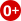 для детей всех возрастовИнформационная продукция для детей, не достигших возраста шести лет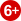 для детей старше 6 летИнформационная продукция для детей, достигших возраста шести лет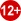 для детей старше 12 летИнформационная продукция для детей, достигших возраста двенадцати лет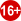 для детей старше 16 летИнформационная продукция для детей, достигших возраста шестнадцати лет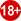 запрещено для детейИнформация, запрещенная для распространения среди детей